臺北市立瑠公國民中學108學年度第一學期八年級數學科第一次定期評量答案卷※答案卷請用黑色原子筆作答，否則依規定扣分         八年____班____號 姓名：____________一、選擇題(每題3分 共36分)                                        二、填充題(每格3分 共57分)三、計算題(共7分)1.2.3.4.5.6.7.8.9.10.11.12.1.2.3.(1)3.(2)3.(3)3.(4)3.(5)4.(1)4.(2)4.(3)4.(4)5.6.7.(1)7.(2)8.9.10.(1)10.(2)1.求 x3＋3x2＋2除以2x＋2 的商式及餘式。(4分)2.如下圖，圓圓做紙雕時，將邊長17.5公分的正方形，先裁去甲、乙2個邊長分別為5.3公分和2.2公分的正方形，再裁去丙、丁2個形狀相同，其長寬分別為5.3公分和2.2公分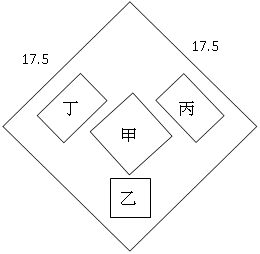 的長方形，求剩下部分的面積為多少平方公分？(3分)